Модуль «Геометрия»                                                                                                                             Вариант 6.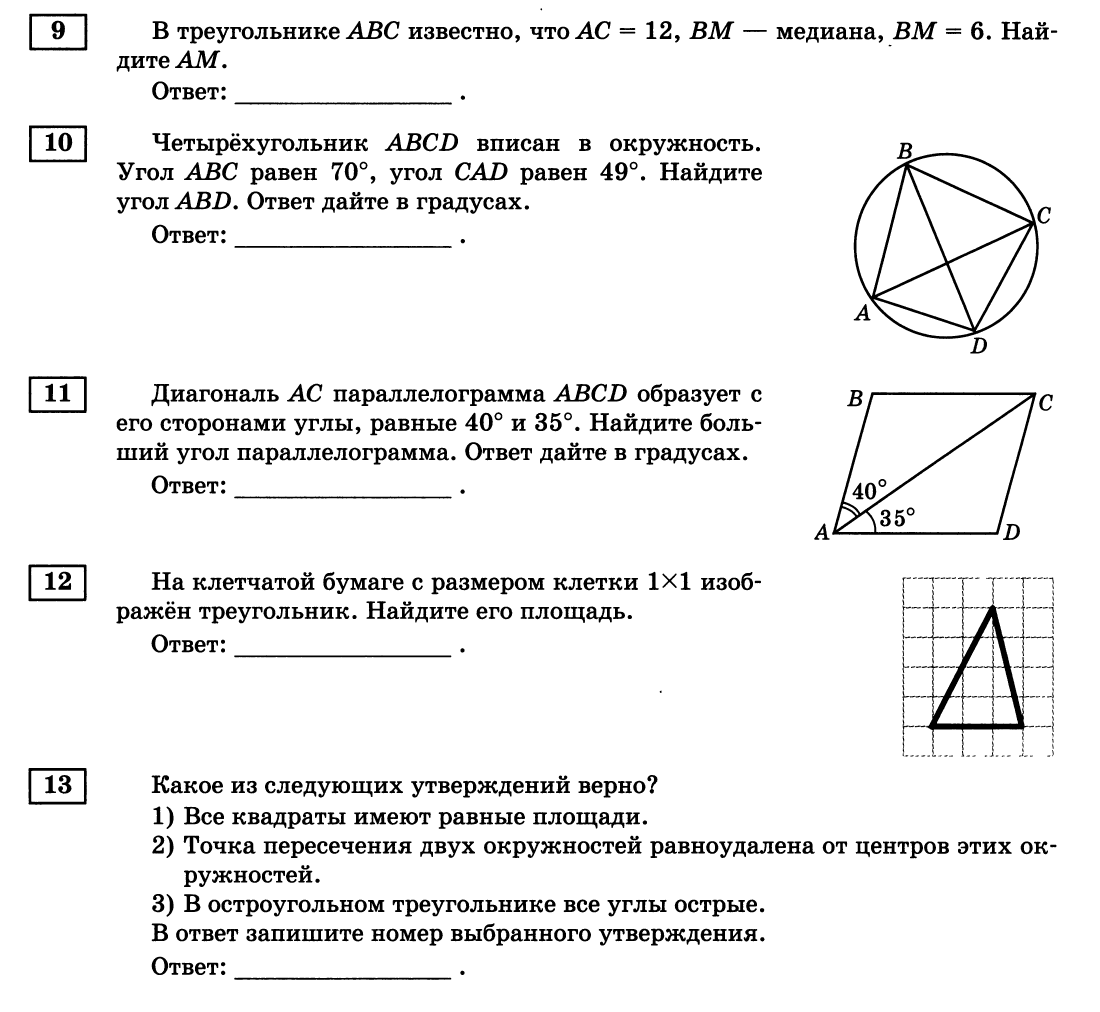 910111213